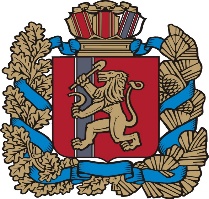 АДМИНИСТРАЦИЯ ИВАНОВСКОГО СЕЛЬСОВЕТАИРБЕЙСКОГО РАЙОНА КРАСНОЯРСКОГО КРАЯ ПОСТАНОВЛЕНИЕ29.05.2023 			          с. Ивановка	                    	                   № 33-пгО внесении изменений в Постановление администрации Ивановского сельсовета от 04.02.2021 года № 02-пг «Об утверждении административного регламента по предоставлению муниципальной услуги «Присвоение адресов земельным участкам, зданиям, сооружениям и помещениям на территории Ивановского сельсовета»В соответствии с Федеральным законом от 28.12.2013 № 443-ФЗ О федеральной информационной адресной системе и о внесении изменений в Федеральный закон "Об общих принципах организации местного самоуправления в Российской Федерации", Постановлением Правительства РФ от 19.11.2014 № 1221 "Об утверждении Правил присвоения, изменения и аннулирования адресов", руководствуясь Уставом Ивановского сельсовета Ирбейского района Красноярского края, ПОСТАНОВЛЯЮ:Наименование муниципальной услуги «Присвоение адресов земельным участкам, зданиям, сооружениям и помещениям на территории Ивановского сельсовета», оказываемой в соответствие с административным регламентом, утвержденным Постановление администрации Ивановского сельсовета от 04.02.2021 года № 02-пг «Об утверждении административного регламента по предоставлению муниципальной услуги «Присвоение адресов земельным участкам, зданиям, сооружениям и помещениям на территории Ивановского сельсовета» читать в следующей редакции:«Присвоение адреса объекту адресации, изменение и аннулирование такого адреса».2. Контроль за выполнением настоящего постановления оставляю за собой.3. Постановление вступает в силу в день, следующий за днем его официального опубликования в периодическом печатном издании «Ивановский вестник» и подлежит опубликованию на официальном сайте Администрации Ивановского сельсовета в информационно-телекоммуникационной сети «Интернет».Глава Ивановского сельсовета	 	          			       Е.А. Криницин